                            Тема урока: Радуга цвета (урок – путешествие)                                                                    (5 класс)Тип урока: закрепление пройденного материала.Цели урока:Закрепление знаний о цвете; учить учащихся смешиванию цветов.Формирование навыков изображения пейзажа в определенном колористическом решении.Развитие первичных умений подбора краски нужного колорита.Формирование фрагментарного интереса к пейзажу в процессе самостоятельной работы.Развитие эстетического вкуса и воспитание интереса и любви к искусству.Методы обучения: диалогический, репродуктивный, эвристический, показательный (ТСО).Приемы преподавания: беседа, объяснение, демонстрация, постановка вопросов.Приемы учения: наблюдение, слушание, ответы на вопросы, выполнение самостоятельной работы.Зрительный ряд: таблица «Азбука цвета», репродукции картин.Литературный ряд: стихи С. Маршак, О. Дриз, Р. Сэф.Задачи урока: выполнить пейзаж (используя элементы картин для своих композиций) в соответствующем колорите.Материалы для работы: бумага, акварель, гуашь, кисти.                                                                Ход урока.1.   Организационная часть.Подготовка к игровому уроку.2. Игра « Наше путешествие».Учитель. У нас сегодня необычный урок, мы с вами не просто будем говорить о цветах, а будем путешествовать по определенному маршруту. Его необходимо успешно пройти.Вступительная часть.Учитель. На предыдущих уроках мы знакомились с цветами, с правилами их получения, узнали, что цвета могут быть основными и составными. Для того, чтобы узнать, что вы помните из прошлых уроков, мы отправимся на станцию «Кроссвордную».- На этой станции нам предстоит разгадать вот этот кроссворд.По горизонтали:Чем кроме красок гуаши работают художники? (Пастелью).Какую краску мы добавим в синий цвет  чтобы получить голубой? (Белую)Что получается при смешивании красного и синего цветов?  ( Фиолетовый)На чем рисуют художники?  (Лист)Если во все цвета добавить белый цвет, что происходит?  (Светлеют)Если смешать красный и белый, какой цвет мы получим?  (Розовый)Какой цвет при смешивании дает черная и белая краски?  (Серый)По вертикали:   8 .Помощница художника позволяющая смешивать на ней цвета?  (Палитра)    Слайд №1                        	8Игра «Отгадай цвет»- Мы успешно прошли эту станцию, но следующая будет еще интереснее.Отправляемся на станцию «Волшебные краски».Мы должны увидеть цвета, о которых говорится в стихотворениях, и назвать их.Слайд №2 (стихи, читаю вслух).МухоморКрасный грибНа тонкой ножкеПрибежал на косогорИ сказал:- Хочу в лукошко,А ему в ответ Антошка:- Нам не нужен мухомор!Синяя страницаНа дне этой синей страницыТемно как в глубинах морей.Здесь рыбы умеют светитьсяВо мраке где нет фонарей.                            (С. Маршак)Красная страницаЭта страница красного цвета,Красное солнце, красное лето,Что же на свете лучше и краше?Разве что дети веселые наши.                           (С. Маршак)                                                                 ***Пусть в тетрадке                                                                 Солнце -  желтым,Будет праздник	Тень - лиловымНа странице, что ни слово	Небо – синим,Засияет цветом разным:	Флаги – красным.О. ДризКонкурс «Самая красивая снежинка».Учитель. И эту станцию мы прошли успешно, а теперь отправляемся на станцию «Снежная королева». Мы должны помочь этому краю, чтобы наступила весна и стало тепло. Волшебница хочет, чтобы мы нарисовали снежинки только холодного цвета, тогда она позволит вернуться весне.- Давайте нарисуем снежинки в своих альбомах, но помните: можно использовать только холодные цвета (на выполнение задания дается 5 минут).       1. Игра «Холодно – тепло».Станция «Игральная». Нам необходимо   просто отдохнуть и поиграть.Правила игры: на доске прикреплены различные по цвету картины. Необходимо в одну сторону повесить картины с теплыми цветами, а в другую – с холодными цветами. Вызывается к доске 2 ученика, а остальные – «судьи» - смотрят, кто правильнее и быстрее выполнит задание.Физминутка – 3 мин.2. Работа с основными и состовными цветами.- Мы с вами отправимся на станцию «Азбука цвета». Мы должны вспомнить, какие цвета у нас являются основными, а какие составными.Слайд №3На экране 2 цветка, 1 из основных, другой из составных.Ребята выбирают нужный цветок. Желающие приглашаются к экрану и мотивируют свой выбор.3.Игра «Какого цвета?»Вот мы с вами и дошли до станции «Разгадай – ка».               На экране представлены стихотворения. Учитель читает их вслух, ребята отгадывают, о каком цвете написал поэт. (На экране названия стихов не пишутся).Лиловое стихотворение.Весь … новый дом,Весь … кот на нем.Кухни и столовыеТоже в нем …От трубы и до колесВесь … паровоз.И сиреневый букетНа … встал буфет.- И кому какое дело,Я люблю …Цвет!И карандаша другогоУ меня сегодня нет.                            (Р. Сэф).Зеленые стихи.… Зеленеют все опушки,Зеленеет пруд,И … лягушкиПесенку поют,Елка – сноп … свечек,Мох - … пол.И … кузнечикПесенку завел.Над … зеленой крышей домаСпит … дуб.Два … гномаСели между труб.3. Практическое задание.Учитель. Вот мы с вами и узнали, что картины имеют различные цвета: теплые и холодные, основные и составные. Но сейчас мы с вами отправляемся на станцию «Картинную». Мы должны выполнить задание . Слайд №4На экране представлены элементы картин: дерево, солнце, туча, гриб, пруд. Необходимо нарисовать картину из этих элементов, но вы должны передать в ней настроение.На доске прикреплены картины, но они закрыты. Каждый ряд выбирает картину, и в зависимости от ее колорита рисует свой пейзаж.Итог урока.Беседа о путешествии, впечатлениях детей.Учитель. На какой станции вы бы хотели еще побывать?Какое задание вам показалось трудным, а какой – легким?Довольны ли вы своей практической работой?В завершении учитель демонстрирует, анализирует и оценивает работы учащихся.1. Станция «Кроссвордная»	  8       2           3       По   горизонтали:1 .Чем кроме красок , гуаши работают художники? 2. Какую краску мы добавим в синий цвет чтобы получился голубой?3. Что получается при смешивании красного и синего цветов?4. На чём рисует художник?5 .Если во все цвета добавить белый цвет, что происходит с красками?6. Если смешать  красный и белый, какой мы цвет получим?7. Какой цвет при смешивании дают белая и чёрная краски?По вертикали:8. Помощница художника, позволяющая смешивать на ней цвета?2.Станция «Волшебные краски»Мухомор	                         Синяя страницаКрасный гриб	                               На дне этой синей страницыНа красной ножке	                     Темно, как в глубинах морей.прибежал на косогор	                     Здесь рыбы умеют светиться И сказал: 	                                         Во мраке, где нет фонарей.-Хочу в лукошко                                	                                    С. МаршакА ему в ответ  Антошка:- Нам не нужен мухомор!Красная страницаЭта страница красного цвета,Красное солнце, красное лето.Красная площадь, флаги полощет.Что же на свете лучше и краше?Разве что дети весёлые наши.                                          С. Маршак                                                     ***          Пусть в тетрадке                                         Солнце – жёлтым,          Будет праздник-                                          Тень – лиловым,          На странице, что ни слово,                        Небо – синим,          Засияет  цветом разным:                            Флаги – красным.	О.Дриз5. Станция «Цветик – семи-цветик»          1.	2.6. Станция «Разгадай-ка»                                                      ***Весь…новый дом,	Зеленеют все опушки ,Весь…кот на нём.	Зеленеет пруд,Кухни и столовые		И зелёные лягушкиТоже в нём … .	Песенку поют.От трубы и до колёс	Ёлка – сноп … свечек,Весь… паровоз.	Мох-…пол.И сиреневый букет 	И … кузнечикНа … встал буфет.	Песенку завёл.- И кому, какое дело,	Над … крышей домаЯ люблю … цвет!	Спит…дуб.И карандаша другого	Два… гномаУ меня сегодня нет.	Сели между труб.	Р.Сэф	С.Чёрный7.Станция «Картинная»         Солнце		Пруд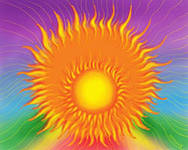 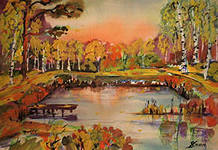 Дерево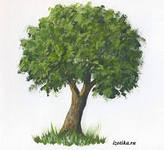 	Гриб		Туча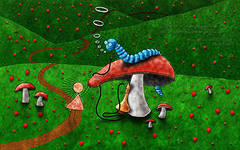 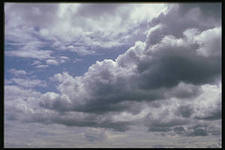    1   1   122222             4               4  55	6	6	677777           1            1            1       4      455    6    6    677777